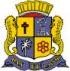 ESTADO DE SERGIPE MUNICÍPIO DE ARACAJUCÂMARA MUNICIPAL DE ARACAJUINFORMAÇÃO SOBRE A QUITAÇÃO DA FOLHA DE PAGAMENTO – EXERCÍCIO 2023As folhas de pagamento foram quitadas conforme quadro abaixo:João Fernades de BrittoAssessor GeralPraça Olímpio Campos, 74 - CENTRO CEP: 49010-010 Mês de ReferênciaData do PagamentoValor LíquidoJaneiro24/01/20233.461.217,10Fevereiro17/02/20233.672.555,12Março21/03/20233.854.061,60Abril20/04/20234.065.223,14Maio19/05/20234.168.514,76Junho20/06/20234.019.196,21Julho20/07/20233.989.435,44Agosto--Setembro-Outubro--Novembro--13º Salário--Dezembro--